28th October 2023MEMBERS OF THE FINANCE COMMITTEEDear Sir/Madam,You are summoned to the meeting of the Finance Committee to be held in the Boardroom, Perton Civic Centre on Tuesday 7th November 2023 at 10.00am. 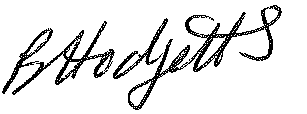 Becky HodgettsClerk to the CouncilAll persons attending this meeting are hereby notified that this meeting will be recorded by the Parish Council to assist the Parish Clerk in the compilation of minutes. The recording will be deleted once the minutes have been approved. AGENDAF39/23 - To receive apologies for AbsenceF40/23 - To receive Declaration of Disclosable Pecuniary and Other Interests from the AgendaF41/23 - To approve requests for Code of Conduct DispensationsF42/23 - To approve minutes of the Finance meeting held on 5th October  2023F43/23 - To approve List of payments for October 2023F44/23 - To review income received for October 2023F45/23 - To review budget to date & approve Virements  F46/23 - To approve reconciliations for bank accounts and petty cashF47/23 - Date and time of next meeting:  Tuesday 5th December  2023 at 10.00am